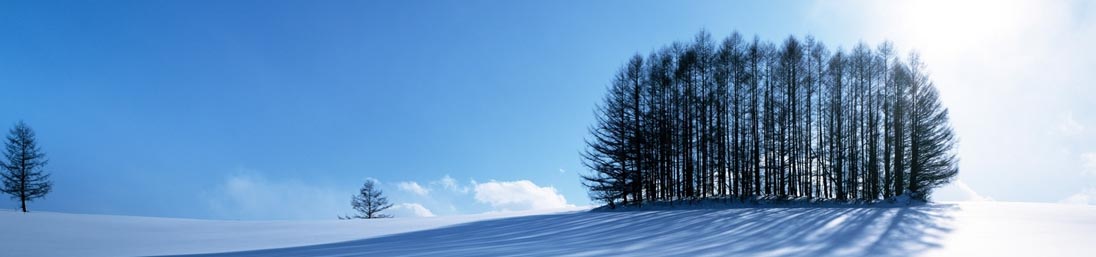 FEBRUARY2025